ОБЩИЕ ПОЛОЖЕНИЯПоложение о Тьюторском центре МБОУ СОШ № 19 г. Коврова, в дальнейшем  «Положение» является локальным нормативным актом, регламентирующим деятельность Школы. Положение принимается педсоветом Школы на неопределенный срок  и утверждается директором.  Изменения и дополнения к Положению принимаются в составе новой редакции Положения педсоветом и утверждается директором. После принятия новой редакции Положения предыдущая редакция утрачивает силу.Положение определяет организационно-методическую основу деятельности Тьюторского центра в системе методической работы МБОУ СОШ № 19 г. Коврова.СОСТАВ И СТРУКТУРА ТЬЮТОРСКОГО ЦЕНТРАТьюторский центр является структурным подразделением методической службы МБОУ СОШ № 19 г. Коврова.    Тьюторский центр объединяет педагогов, обладающих высоким уровнем сформированности ИКТ-компетентности по результатам общешкольного мониторинга, готовых и способных передать свои знания в сфере ИКТ коллегам и учащимся. Тьютор - это преподаватель - консультант,  сопровождающий индивидуальное развитие педагогов в сфере ИКТ и их использования в учебно-воспитательном процессе.  Тьютор, входящий в центр, выполняет одновременно функции преподавателя, консультанта и организатора (менеджера).Как преподаватель, ведущий учебный процесс, тьютор должен:составить план (программу) работы с обучающимися.  Содержание плана (программы) определяется особенностями тех направлений в сфере ИКТ, которые выбрали слушатели;проводить обучающие занятия с педагогами по выбранной ими проблеме в сфере ИКТ в соответствии с планом (программой);обеспечивать правильное и эффективное использование соответствующего учебно-методического сопровождения учебного курса (учебно- практические пособия, аудио- и видеоматериалы и т.д.)
Как консультант тьютор: проводит групповые консультационные занятия;индивидуально консультирует слушателей в случае необходимости по различным вопросам изучаемого учебного курса
      Как организатор (менеджер) учебного процесса тьютор: составляет индивидуальный график учебного процесса (занятия, консультации) по учебному курсу (проблеме в сфере ИКТ), по которому он работает с группой;организует проведение групповых (коммуникативных) занятий слушателей;осуществляет аттестацию слушателей;по окончании учебного курса  представляет отчёт руководителю Тьюторского центра Руководство Тьюторским центром осуществляет заместитель директора по научно – методической работе МБОУ СОШ № 19 г. Коврова, который обеспечивает решение возложенных на него задач, планирует работу центра, распределяет обязанности между работниками центра, осуществляет мониторинг эффективности работы центра.III. ЦЕЛЬ И ЗАДАЧИ3.1. Цель организации Тьюторского центра – способствовать  повышению профессионализма педагогов МБОУ СОШ № 19 г. Коврова, дальнейшему формированию их ИКТ – компетентности,   продвижению по лестнице образовательных результатов в сфере ИКТ и переходу на новый, более совершенный уровень компетенции. 3.2. Основными задачами центра являются:разработка и апробирование  новой формы организации методической работы в МБОУ СОШ № 19 г. Коврова – тьюторства (индивидуального сопровождения педагогов в сфере ИКТ);формирование предметно-углубленной ИКТ-компетентности учителя, соответствующей осознанному методически грамотному использованию ИКТ в преподавании своего предмета;овладение способами создания, апробирования, корректировки и анализа электронных учебных материалов; овладение приемами организации сетевого взаимодействия; изучение и обобщение опыта эффективного использования ИКТ в педагогической деятельности и др.ОСНОВНЫЕ НАПРАВЛЕНИЯ ДЕЯТЕЛЬНОСТИ4.1. Основными направлениями деятельности Тьюторского центра являются:выявление и изучение образовательных запросов педагогов в сфере ИКТ;выявление индивидуальных проблем, связанных с использованием современных информационно-коммуникационных технологий в  педагогической деятельности для решения широкого круга образовательных задач;организация разработки программ тьюторского сопровождения и информационно-методического обеспечения тьюторской деятельности, направленных на овладение педагогами теми или иными компонентами ИКТ-компетентности;организация  тьюторских практик по запросам коллег (индивидуальное сопровождение в виде консультаций и  групповых занятий педагогов, имеющих потребности в повышения квалификации в  сфере ИКТ).Разработчик: Климович А.В.ЛОКАЛЬНЫЙ АКТ № ___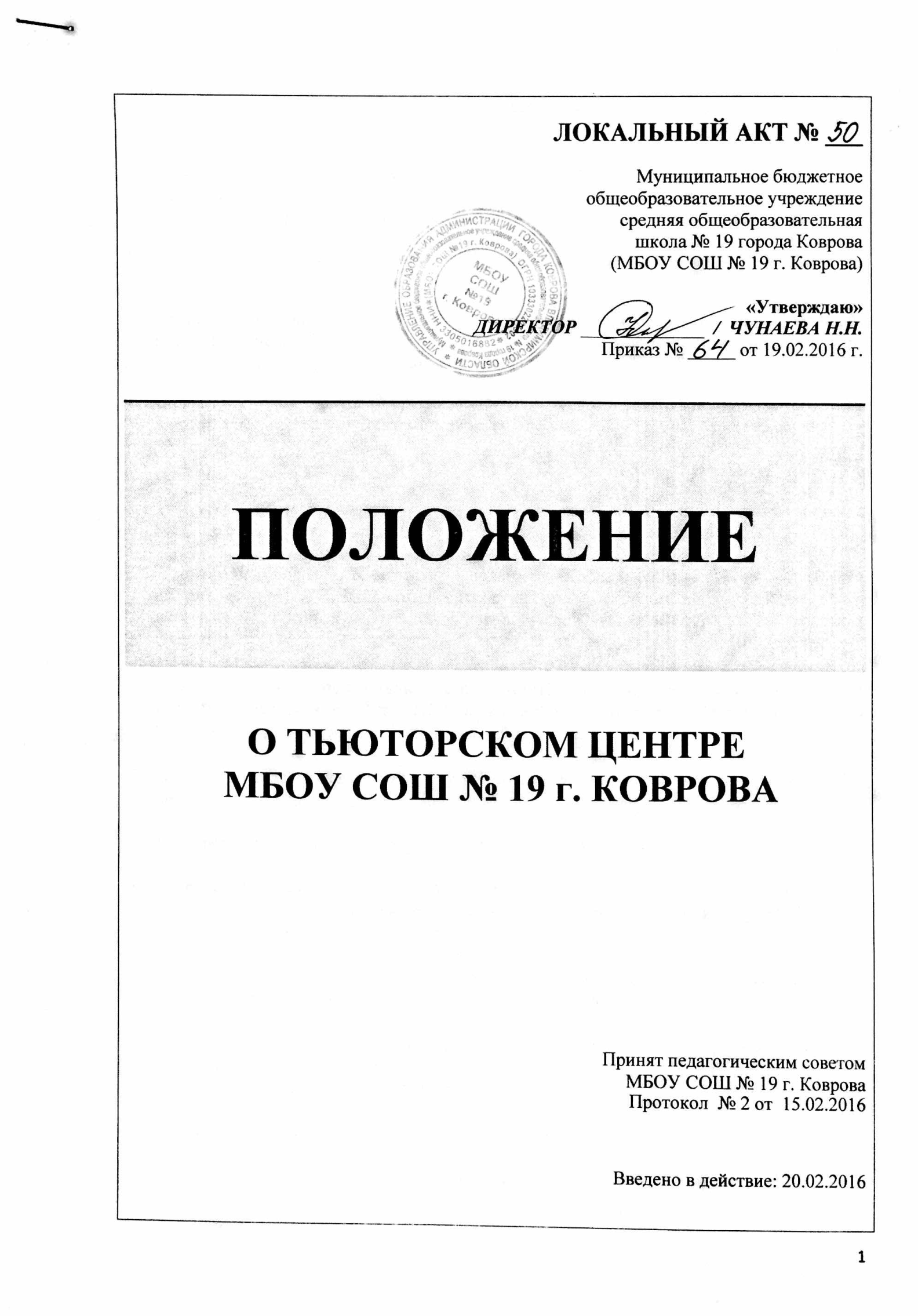 Муниципальное бюджетноеобщеобразовательное учреждениесредняя общеобразовательная школа № 19 города Коврова(МБОУ СОШ № 19 г. Коврова) «Утверждаю»ДИРЕКТОР _____________  /  ЧУНАЕВА Н.Н.Приказ № _____ от 19.02.2016 г.ПОЛОЖЕНИЕО ТЬЮТОРСКОМ ЦЕНТРЕ МБОУ СОШ № 19 г. КОВРОВА Принят педагогическим советом МБОУ СОШ № 19 г. КовроваПротокол  № 2 от  15.02.2016Введено в действие: 20.02.2016